 DÖNEM ETKİNLİĞİNİN DEĞERLENDİRİLMESİ:2. GENEL MALİ DEĞERLENDİRME 3. GENEL GÖRÜŞLER VE ÖNERİLER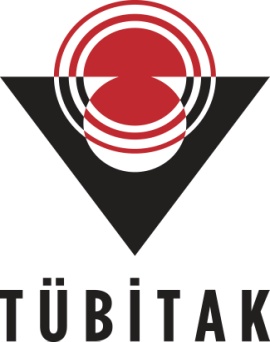 BİLİM ve TOPLUM PROJELERİ DESTEKLEME PROGRAMI İZLEYİCİ DEĞERLENDİRME RAPORU*(*) Formların, proje izleme süresi bittikten sonra en geç 10 iş günü içerisinde imzalanarak Bilim ve Toplum Programları Müdürlüğü’ne teslim edilmesi gerekmektedir.1.1. Eğitim İçeriği ve Kapsamı (Amaca Uygunluk, Bütünlük, Bölgesel Özelliklerin İşlenişi):Katılımcılar etkinlikleri içeren programdan haberdar mı?                    Evet (   )    Hayır (   )Cevabınız Hayır ise açıklayınız.Etkinlik programına sadık kalınıyor mu?                                             Evet (   )    Hayır (   )Cevabınız Hayır ise açıklayınız.Programın aksaması halinde öngörülmüş bir B planı mevcut mu?     Evet (   )    Hayır (   )Cevabınız Hayır ise açıklayınız.Teorik bilgiler popüler bir dille anlatılıyor mu?                                     Evet (   )    Hayır (   )Cevabınız Hayır ise açıklayınız.Katılımcılar programda aktif rol alıyorlar mı? (Örn: Deney yapma, drama çalışmaları, grup çalışmaları, gözlem yapma, değerlendirme kısmında soru sorma vb.)                                                                         Evet (   )    Hayır (   )Cevabınız Hayır ise açıklayınız.Katılımcıların programda aktif olarak rol almalarına imkân veren araç/gereçler mevcut mu? (Örn: Mikroskop, teleskop, dürbün, büyüteç, çekiç, bilimsel oyuncaklar, maket, her türlü atölye malzemeleri vb.)                                                                          Evet (   )    Hayır (   )Cevabınız Hayır ise açıklayınız.Etkinlikleri değerlendirmek amacıyla proje süreci içerisinde veya sonunda resim, şiir, yazı, test, anket vb. çalışmalar uygulandı mı?                                     Evet (   )    Hayır (   )Cevabınız Hayır ise açıklayınız.Ölçme ve değerlendirme çalışmaları projenin geliştirilmesine/iyileştirilmesine katkı sağlayacak nitelikte mi?    Cevabınız Hayır ise açıklayınız.                                                             Evet (   )    Hayır (   )Programda yer alan geziler, projenin amacına hizmet ediyor mu?     Evet (   )    Hayır (   )Cevabınız Hayır ise nedenlerini yazınız.  (Eğlence odaklı, yörenin tanıtılması odaklı vb.)        1.2. Katılımcı Profili:Katılımcılar homojen bir yapıya sahip mi? (yaş grubu, kız-erkek dağılımı vb.)Evet (   )    Hayır (   )Cevabınız Hayır ise açıklayınız.            Program kapsamında yer alan etkinlikler ve/veya bu etkinliklerin işlenişi hedef kitlenin seviyesine uygun mu?                                                                       Evet (   )    Hayır (   )Cevabınız Hayır ise açıklayınız.            Katılımcılar, projenin yaygın etkisini artırabilecek nitelikte mi? (Katılımcı profili, sayısı, katılımcıların dezavantajlı bölgelerden seçilmesi vb.)                        Evet (   )    Hayır (   )Cevabınız Hayır ise açıklayınız.            Katılımcılar, proje öneri formunda belirtilen kriterlere uygun olarak seçilmiş mi?                                                                                                     Evet (   )    Hayır (   ) Cevabınız Hayır ise açıklayınız1.3. Proje Ekibinin Niteliği ve Verimliliği (Bilim İletişimi, Bilimsel Yeterlilik ve Bütünsel Yaklaşım Bakımından Yeterlilik):Proje ekibinin katılımcılarla iletişimi iyi mi?                                        Evet (   )    Hayır (   ) Cevabınız Hayır ise açıklayınızProje ekibi, koordinasyonu gerektiği gibi sağlıyor mu?.                      Evet (   )    Hayır (   )Cevabınız Hayır ise açıklayınız Proje ekibiyle ilgili diğer görüşlerinizi yazınız.     1.4 Projenin Süresi Proje İzleme Sürecinin Başlama Tarihi (Gün ve Saat):Proje İzleme Sürecinin Bitiş Tarihi (Gün ve Saat): Etkinliklerin Süre Bakımından Değerlendirilmesi:       1.5. Boş Zaman ve Sosyal Faaliyetler Bakımından Projenin Değerlendirilmesi     1.6. Proje Hakkındaki Görüşlerin Değerlendirilmesi (İzleyici, katılımcıların proje ile ilgili görüşlerini yazacakları serbest bir çalışma gerçekleştirip bunların değerlendirmesini buraya yazmalıdır. Katılımcılara dağıtılacak form ektedir.)Proje bütçesi ve harcamalarıyla ile ilgili görüş ve önerilerinizi belirtiniz. (Projede yapılmaması gereken harcamalar vs.)Proje hakkındaki genel görüşlerinizi yazınız. (Projede tespit edilen riskler/sorunlar ve çözümleri, projenin öngörülen hedeflere ulaşabilmesi için öneriler vs.)